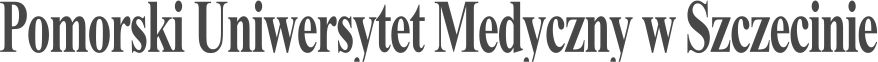 SYLABUS ZAJĘĆInformacje ogólne*zaznaczyć odpowiednio, zmieniając □ na XInformacje szczegółowe*Przykładowe sposoby weryfikacji efektów uczenia się:EP – egzamin pisemnyEU – egzamin ustnyET – egzamin testowyEPR – egzamin praktycznyK – kolokwiumR – referatS – sprawdzenie umiejętności praktycznychRZĆ – raport z ćwiczeń z dyskusją wynikówO – ocena aktywności i postawy studenta SL – sprawozdanie laboratoryjneSP – studium przypadkuPS – ocena umiejętności pracy samodzielnejW – kartkówka przed rozpoczęciem zajęćPM – prezentacja multimedialnai inneNazwa ZAJĘĆ             Podstawy hepatologii i  pielęgnowanie w chorobach wątrobyNazwa ZAJĘĆ             Podstawy hepatologii i  pielęgnowanie w chorobach wątrobyRodzaj ZAJĘĆObieralnyWydział PUM Nauk o ZdrowiuKierunek studiów Pielęgniarstwo Specjalność Nie dotyczy Poziom studiów jednolite magisterskie □*I stopnia □II stopnia XForma studiówStacjonarne/NiestacjonarneRok studiów /semestr studiówRok I/semestr IILiczba przypisanych punktów ECTS 2Formy prowadzenia zajęć (liczba godzin)Podstawy hepatologii: : seminaria - 9 godz.Pielęgnowanie w chorobach wątroby: seminaria - 9 godz.Sposoby weryfikacji i oceny efektów uczenia się - zaliczenie na ocenę:X	opisowe□	testowe□	praktyczne□	ustnezaliczenie bez oceny - egzamin końcowy:opisowytestowypraktyczny□       ustnyKierownik jednostkiPodstawy hepatologiidr hab. n. med. Ewa Wunsch prof. PUMPielęgnowanie w chorobach wątrobyprof. dr hab. n. zdr. Anna JurczakAdiunkt dydaktyczny lub osoba odpowiedzialna za przedmiotPodstawy hepatologii:dr hab. n. med. Ewa Wunsch prof. PUMprof. dr hab. n. med. Piotr MilkiewiczPielęgnowanie w chorobach wątroby:dr n. zdr. Renata Robaszkiewicz-BouakazNazwa i dane kontaktowe jednostkiSamodzielna Pracownia Medycyny Translacyjnej71-210 Szczecin, Ul. Żołnierska 48Tel.: 91 4800 904Katedra i Zakład Pielęgniarstwa Specjalistycznego71-210 Szczecin, Ul. Żołnierska 48Tel.: +48 91 4800 932Strona internetowa jednostkihttps://www.pum.edu.pl/wydzialy/wydzial-nauk-o-zdrowiu/samodzielna-pracownia-medycyny-translacyjnejhttps://www.pum.edu.pl/studia_iii_stopnia/
informacje_z_jednostek/wnoz/
zakad_pielgniarstwa_specjalistycznego/Język prowadzenia zajęćPolskiCele zajęćCele zajęćPrzedstawienie problematyki chorób wątroby i dróg żółciowych: epidemiologii, zasad diagnostyki, leczenia i profilaktyki ze szczególnym uwzględnieniem w tych procesach roli pielęgniarki. Omówienie zasad pomocy pielęgniarskiej w profilaktyce i leczeniu chorób wątroby z uwzględnieniem znaczenia działań edukacyjnych i badań przesiewowych.Wymagania wstępne w zakresie WiedzyKompetencje na poziomie studiów I stopnia pielęgniarstwa, po opanowaniu modułów nauk podstawowych, społecznych oraz pielęgniarstwa internistycznego, pediatrycznego, intensywnej opieki i części klinicznej oraz podstaw pielęgniarstwa.Wymagania wstępne w zakresie UmiejętnościKompetencje na poziomie studiów I stopnia pielęgniarstwa, po opanowaniu modułów nauk podstawowych, społecznych oraz pielęgniarstwa internistycznego, pediatrycznego, intensywnej opieki i części klinicznej oraz podstaw pielęgniarstwa.Wymagania wstępne w zakresie Kompetencji społecznychKompetencje na poziomie studiów I stopnia pielęgniarstwa, po opanowaniu modułów nauk podstawowych, społecznych oraz pielęgniarstwa internistycznego, pediatrycznego, intensywnej opieki i części klinicznej oraz podstaw pielęgniarstwa.EFEKTY UCZENIA SIĘEFEKTY UCZENIA SIĘEFEKTY UCZENIA SIĘEFEKTY UCZENIA SIĘEFEKTY UCZENIA SIĘEFEKTY UCZENIA SIĘEFEKTY UCZENIA SIĘEFEKTY UCZENIA SIĘEFEKTY UCZENIA SIĘEFEKTY UCZENIA SIĘEFEKTY UCZENIA SIĘEFEKTY UCZENIA SIĘlp. efektu uczenia się Student, który zaliczył ZAJĘCIAwie/umie/potrafi:Student, który zaliczył ZAJĘCIAwie/umie/potrafi:SYMBOL (odniesienie do) efektów uczenia się dla kierunkuSYMBOL (odniesienie do) efektów uczenia się dla kierunkuSYMBOL (odniesienie do) efektów uczenia się dla kierunkuSYMBOL (odniesienie do) efektów uczenia się dla kierunkuSYMBOL (odniesienie do) efektów uczenia się dla kierunkuSposób weryfikacji efektów UCZENIA SIĘ*Sposób weryfikacji efektów UCZENIA SIĘ*Sposób weryfikacji efektów UCZENIA SIĘ*Sposób weryfikacji efektów UCZENIA SIĘ*U01Diagnozować zagrożenia zdrowotne pacjenta z chorobą przewlekłą.Diagnozować zagrożenia zdrowotne pacjenta z chorobą przewlekłą.B.U11B.U11B.U11B.U11B.U11SP, OSP, OSP, OSP, OU02Oceniać adaptację pacjenta do choroby przewlekłej.Oceniać adaptację pacjenta do choroby przewlekłej.B.U12B.U12B.U12B.U12B.U12SP, OSP, OSP, OSP, OU03Prowadzić działania w zakresie profilaktyki i prewencji chorób zakaźnych, chorób społecznych i chorób cywilizacyjnych.Prowadzić działania w zakresie profilaktyki i prewencji chorób zakaźnych, chorób społecznych i chorób cywilizacyjnych.B.U25B.U25B.U25B.U25B.U25SP, OSP, OSP, OSP, OU04Planować i sprawować opiekę pielęgniarską nad pacjentem z niewydolnością narządową, przed i po przeszczepieniu narządów;	Planować i sprawować opiekę pielęgniarską nad pacjentem z niewydolnością narządową, przed i po przeszczepieniu narządów;	B.U33B.U33B.U33B.U33B.U33SP, OSP, OSP, OSP, OK01Ponosić odpowiedzialność za realizowane świadczenia zdrowotne.Ponosić odpowiedzialność za realizowane świadczenia zdrowotne.K5.K5.K5.K5.K5. O O O OTabela efektów UCZENIA SIĘ w odniesieniu do formy zajęćTabela efektów UCZENIA SIĘ w odniesieniu do formy zajęćTabela efektów UCZENIA SIĘ w odniesieniu do formy zajęćTabela efektów UCZENIA SIĘ w odniesieniu do formy zajęćTabela efektów UCZENIA SIĘ w odniesieniu do formy zajęćTabela efektów UCZENIA SIĘ w odniesieniu do formy zajęćTabela efektów UCZENIA SIĘ w odniesieniu do formy zajęćTabela efektów UCZENIA SIĘ w odniesieniu do formy zajęćTabela efektów UCZENIA SIĘ w odniesieniu do formy zajęćTabela efektów UCZENIA SIĘ w odniesieniu do formy zajęćTabela efektów UCZENIA SIĘ w odniesieniu do formy zajęćTabela efektów UCZENIA SIĘ w odniesieniu do formy zajęćlp. efektu uczenia sięEfekty uczenia sięEfekty uczenia sięForma zajęćForma zajęćForma zajęćForma zajęćForma zajęćForma zajęćForma zajęćForma zajęćForma zajęćForma zajęćlp. efektu uczenia sięEfekty uczenia sięEfekty uczenia sięWykładWykładSeminariumĆwiczenia warsztatoweĆwiczenia kliniczneSymulacjeE-learning Inne formyU01B.U11B.U11XU02B.U12B.U12XU03B.U25B.U25XU04B.U33B.U33XK01K5.K5.XTABELA TREŚCI PROGRAMOWYCHTABELA TREŚCI PROGRAMOWYCHTABELA TREŚCI PROGRAMOWYCHTABELA TREŚCI PROGRAMOWYCHTABELA TREŚCI PROGRAMOWYCHTABELA TREŚCI PROGRAMOWYCHTABELA TREŚCI PROGRAMOWYCHTABELA TREŚCI PROGRAMOWYCHTABELA TREŚCI PROGRAMOWYCHTABELA TREŚCI PROGRAMOWYCHTABELA TREŚCI PROGRAMOWYCHTABELA TREŚCI PROGRAMOWYCHLp. treści programowejTreści programoweTreści programoweTreści programoweLiczba godzinLiczba godzinOdniesienie do efektów uczenia się do ZAJĘĆOdniesienie do efektów uczenia się do ZAJĘĆOdniesienie do efektów uczenia się do ZAJĘĆOdniesienie do efektów uczenia się do ZAJĘĆOdniesienie do efektów uczenia się do ZAJĘĆOdniesienie do efektów uczenia się do ZAJĘĆPodstawy hepatologii- seminaria:Podstawy hepatologii- seminaria:Podstawy hepatologii- seminaria:Podstawy hepatologii- seminaria:99TK01Podstawy hepatologii. Anatomia i fizjologia wątroby. Badania diagnostyczne w hepatologiiPodstawy hepatologii. Anatomia i fizjologia wątroby. Badania diagnostyczne w hepatologiiPodstawy hepatologii. Anatomia i fizjologia wątroby. Badania diagnostyczne w hepatologii11U01, U02U01, U02U01, U02U01, U02U01, U02U01, U02TK02Marskość wątroby i jej powikłaniaMarskość wątroby i jej powikłaniaMarskość wątroby i jej powikłania22U02U02U02U02U02U02TK03Alkoholowa choroba wątrobyAlkoholowa choroba wątrobyAlkoholowa choroba wątroby22U02U02U02U02U02U02TK04Niealkoholowa stłuszczeniowa choroba wątroby. Kamica żółciowaNiealkoholowa stłuszczeniowa choroba wątroby. Kamica żółciowaNiealkoholowa stłuszczeniowa choroba wątroby. Kamica żółciowa22U01U01U01U01U01U01TK05Wirusowe zapalenia wątroby. Profilaktyka chorób wątrobyWirusowe zapalenia wątroby. Profilaktyka chorób wątrobyWirusowe zapalenia wątroby. Profilaktyka chorób wątroby22U01, U03U01, U03U01, U03U01, U03U01, U03U01, U03Pielęgnowanie w chorobach wątroby: seminaria:Pielęgnowanie w chorobach wątroby: seminaria:Pielęgnowanie w chorobach wątroby: seminaria:Pielęgnowanie w chorobach wątroby: seminaria:99TK06Diagnoza pielęgniarska i  plan interwencji pielęgniarskich w opiece nad  pacjentem przewlekle chorym na niewydolność wątroby – studium przypadków.Diagnoza pielęgniarska i  plan interwencji pielęgniarskich w opiece nad  pacjentem przewlekle chorym na niewydolność wątroby – studium przypadków.Diagnoza pielęgniarska i  plan interwencji pielęgniarskich w opiece nad  pacjentem przewlekle chorym na niewydolność wątroby – studium przypadków.33U01, U04, K01U01, U04, K01U01, U04, K01U01, U04, K01U01, U04, K01U01, U04, K01TK07Diagnoza pielęgniarska i  plan interwencji pielęgniarskich w opiece nad pacjentem przed i po przeszczepie wątroby.Diagnoza pielęgniarska i  plan interwencji pielęgniarskich w opiece nad pacjentem przed i po przeszczepie wątroby.Diagnoza pielęgniarska i  plan interwencji pielęgniarskich w opiece nad pacjentem przed i po przeszczepie wątroby.33U02, U04,K01U02, U04,K01U02, U04,K01U02, U04,K01U02, U04,K01U02, U04,K01TK08Postępowanie z pacjentem w opiece nad pacjentem ze schorzeniami spichrzeniowymi.Postępowanie z pacjentem w opiece nad pacjentem ze schorzeniami spichrzeniowymi.Postępowanie z pacjentem w opiece nad pacjentem ze schorzeniami spichrzeniowymi.33U03, U04, K01U03, U04, K01U03, U04, K01U03, U04, K01U03, U04, K01U03, U04, K01Zalecana literatura:Zalecana literatura:Zalecana literatura:Zalecana literatura:Zalecana literatura:Zalecana literatura:Zalecana literatura:Zalecana literatura:Zalecana literatura:Zalecana literatura:Zalecana literatura:Zalecana literatura:Literatura podstawowaLiteratura podstawowaLiteratura podstawowaLiteratura podstawowaLiteratura podstawowaLiteratura podstawowaLiteratura podstawowaLiteratura podstawowaLiteratura podstawowaLiteratura podstawowaLiteratura podstawowaLiteratura podstawowa1. P. Gajewski, A. Szczeklik, Interna Szczeklika - Podręcznik chorób wewnętrznych 2016, Wydawnictwo Medycyna Praktyczna, Kraków 2016, wyd.7 1. P. Gajewski, A. Szczeklik, Interna Szczeklika - Podręcznik chorób wewnętrznych 2016, Wydawnictwo Medycyna Praktyczna, Kraków 2016, wyd.7 1. P. Gajewski, A. Szczeklik, Interna Szczeklika - Podręcznik chorób wewnętrznych 2016, Wydawnictwo Medycyna Praktyczna, Kraków 2016, wyd.7 1. P. Gajewski, A. Szczeklik, Interna Szczeklika - Podręcznik chorób wewnętrznych 2016, Wydawnictwo Medycyna Praktyczna, Kraków 2016, wyd.7 1. P. Gajewski, A. Szczeklik, Interna Szczeklika - Podręcznik chorób wewnętrznych 2016, Wydawnictwo Medycyna Praktyczna, Kraków 2016, wyd.7 1. P. Gajewski, A. Szczeklik, Interna Szczeklika - Podręcznik chorób wewnętrznych 2016, Wydawnictwo Medycyna Praktyczna, Kraków 2016, wyd.7 1. P. Gajewski, A. Szczeklik, Interna Szczeklika - Podręcznik chorób wewnętrznych 2016, Wydawnictwo Medycyna Praktyczna, Kraków 2016, wyd.7 1. P. Gajewski, A. Szczeklik, Interna Szczeklika - Podręcznik chorób wewnętrznych 2016, Wydawnictwo Medycyna Praktyczna, Kraków 2016, wyd.7 1. P. Gajewski, A. Szczeklik, Interna Szczeklika - Podręcznik chorób wewnętrznych 2016, Wydawnictwo Medycyna Praktyczna, Kraków 2016, wyd.7 1. P. Gajewski, A. Szczeklik, Interna Szczeklika - Podręcznik chorób wewnętrznych 2016, Wydawnictwo Medycyna Praktyczna, Kraków 2016, wyd.7 1. P. Gajewski, A. Szczeklik, Interna Szczeklika - Podręcznik chorób wewnętrznych 2016, Wydawnictwo Medycyna Praktyczna, Kraków 2016, wyd.7 1. P. Gajewski, A. Szczeklik, Interna Szczeklika - Podręcznik chorób wewnętrznych 2016, Wydawnictwo Medycyna Praktyczna, Kraków 2016, wyd.7 Piechota M. Dysfunkcja wątroby – przyczyny, rozpoznanie, kwalifikacja  i intensywne leczenie, MAKMED, Katowice 2016.Piechota M. Dysfunkcja wątroby – przyczyny, rozpoznanie, kwalifikacja  i intensywne leczenie, MAKMED, Katowice 2016.Piechota M. Dysfunkcja wątroby – przyczyny, rozpoznanie, kwalifikacja  i intensywne leczenie, MAKMED, Katowice 2016.Piechota M. Dysfunkcja wątroby – przyczyny, rozpoznanie, kwalifikacja  i intensywne leczenie, MAKMED, Katowice 2016.Piechota M. Dysfunkcja wątroby – przyczyny, rozpoznanie, kwalifikacja  i intensywne leczenie, MAKMED, Katowice 2016.Piechota M. Dysfunkcja wątroby – przyczyny, rozpoznanie, kwalifikacja  i intensywne leczenie, MAKMED, Katowice 2016.Piechota M. Dysfunkcja wątroby – przyczyny, rozpoznanie, kwalifikacja  i intensywne leczenie, MAKMED, Katowice 2016.Piechota M. Dysfunkcja wątroby – przyczyny, rozpoznanie, kwalifikacja  i intensywne leczenie, MAKMED, Katowice 2016.Piechota M. Dysfunkcja wątroby – przyczyny, rozpoznanie, kwalifikacja  i intensywne leczenie, MAKMED, Katowice 2016.Piechota M. Dysfunkcja wątroby – przyczyny, rozpoznanie, kwalifikacja  i intensywne leczenie, MAKMED, Katowice 2016.Piechota M. Dysfunkcja wątroby – przyczyny, rozpoznanie, kwalifikacja  i intensywne leczenie, MAKMED, Katowice 2016.Piechota M. Dysfunkcja wątroby – przyczyny, rozpoznanie, kwalifikacja  i intensywne leczenie, MAKMED, Katowice 2016.Literatura uzupełniającaLiteratura uzupełniającaLiteratura uzupełniającaLiteratura uzupełniającaLiteratura uzupełniającaLiteratura uzupełniającaLiteratura uzupełniającaLiteratura uzupełniającaLiteratura uzupełniającaLiteratura uzupełniającaLiteratura uzupełniającaLiteratura uzupełniającaTalarska D., Zozulińska-Ziółkiewicz D.: Pielęgniarstwo internistyczne. PZWL, Warszawa 2017Simon K.: Zakaźne choroby wątroby i dróg żółciowych. Termedia, Poznań 2015Talarska D., Zozulińska-Ziółkiewicz D.: Pielęgniarstwo internistyczne. PZWL, Warszawa 2017Simon K.: Zakaźne choroby wątroby i dróg żółciowych. Termedia, Poznań 2015Talarska D., Zozulińska-Ziółkiewicz D.: Pielęgniarstwo internistyczne. PZWL, Warszawa 2017Simon K.: Zakaźne choroby wątroby i dróg żółciowych. Termedia, Poznań 2015Talarska D., Zozulińska-Ziółkiewicz D.: Pielęgniarstwo internistyczne. PZWL, Warszawa 2017Simon K.: Zakaźne choroby wątroby i dróg żółciowych. Termedia, Poznań 2015Talarska D., Zozulińska-Ziółkiewicz D.: Pielęgniarstwo internistyczne. PZWL, Warszawa 2017Simon K.: Zakaźne choroby wątroby i dróg żółciowych. Termedia, Poznań 2015Talarska D., Zozulińska-Ziółkiewicz D.: Pielęgniarstwo internistyczne. PZWL, Warszawa 2017Simon K.: Zakaźne choroby wątroby i dróg żółciowych. Termedia, Poznań 2015Talarska D., Zozulińska-Ziółkiewicz D.: Pielęgniarstwo internistyczne. PZWL, Warszawa 2017Simon K.: Zakaźne choroby wątroby i dróg żółciowych. Termedia, Poznań 2015Talarska D., Zozulińska-Ziółkiewicz D.: Pielęgniarstwo internistyczne. PZWL, Warszawa 2017Simon K.: Zakaźne choroby wątroby i dróg żółciowych. Termedia, Poznań 2015Talarska D., Zozulińska-Ziółkiewicz D.: Pielęgniarstwo internistyczne. PZWL, Warszawa 2017Simon K.: Zakaźne choroby wątroby i dróg żółciowych. Termedia, Poznań 2015Talarska D., Zozulińska-Ziółkiewicz D.: Pielęgniarstwo internistyczne. PZWL, Warszawa 2017Simon K.: Zakaźne choroby wątroby i dróg żółciowych. Termedia, Poznań 2015Talarska D., Zozulińska-Ziółkiewicz D.: Pielęgniarstwo internistyczne. PZWL, Warszawa 2017Simon K.: Zakaźne choroby wątroby i dróg żółciowych. Termedia, Poznań 2015Talarska D., Zozulińska-Ziółkiewicz D.: Pielęgniarstwo internistyczne. PZWL, Warszawa 2017Simon K.: Zakaźne choroby wątroby i dróg żółciowych. Termedia, Poznań 2015Nakład pracy studenta  Nakład pracy studenta  Nakład pracy studenta  Nakład pracy studenta  Nakład pracy studenta  Nakład pracy studenta  Nakład pracy studenta  Nakład pracy studenta  Nakład pracy studenta  Nakład pracy studenta  Nakład pracy studenta  Nakład pracy studenta  Forma nakładu pracy studenta (udział w zajęciach, aktywność, przygotowanie sprawozdania, itp.)Forma nakładu pracy studenta (udział w zajęciach, aktywność, przygotowanie sprawozdania, itp.)Obciążenie studenta [h]Obciążenie studenta [h]Obciążenie studenta [h]Obciążenie studenta [h]Obciążenie studenta [h]Obciążenie studenta [h]Obciążenie studenta [h]Obciążenie studenta [h]Obciążenie studenta [h]Obciążenie studenta [h]Obciążenie studenta [h]Forma nakładu pracy studenta (udział w zajęciach, aktywność, przygotowanie sprawozdania, itp.)Forma nakładu pracy studenta (udział w zajęciach, aktywność, przygotowanie sprawozdania, itp.)W ocenie (opinii) nauczycielaW ocenie (opinii) nauczycielaW ocenie (opinii) nauczycielaW ocenie (opinii) nauczycielaW ocenie (opinii) nauczycielaW ocenie (opinii) nauczycielaW ocenie (opinii) nauczycielaW ocenie (opinii) nauczycielaW ocenie (opinii) nauczycielaW ocenie (opinii) nauczycielaW ocenie (opinii) nauczycielaGodziny kontaktowe z nauczycielemGodziny kontaktowe z nauczycielem1818181818181818181818Przygotowanie do ćwiczeń/seminariumPrzygotowanie do ćwiczeń/seminarium1212121212121212121212Czytanie wskazanej literaturyCzytanie wskazanej literatury1010101010101010101010Przygotowanie studium przypadkuPrzygotowanie studium przypadku1010101010101010101010Sumaryczne obciążenie pracy studentaSumaryczne obciążenie pracy studenta5050505050505050505050Punkty ECTS Punkty ECTS 2 2 2 2 2 2 2 2 2 2 UwagiUwagiUwagiUwagiUwagiUwagiUwagiUwagiUwagiUwagiUwagiUwagi